Студия НижнийПриглашаем ребят на закрытый показ фильма «Студия Нижний» в арт-пространстве «Кинофактура». Фильм «Студия Нижний» — это полнометражный художественный фильм, лирическая мелодрама, рассказывающая о жизни фотографа на фоне меняющегося провинциального города. В фильме вы увидите историческую реконструкцию 15, 17, 18 веков, Нижний Новгород лихих 90-х годов и Нижний Новгород будущего! Во время просмотра ребята познакомятся с одним из направлений фотографического искусства — «амбротипия» (в пер. с греч – «бессмертный отпечаток»). А также увидят выставку амбротипов Михаила Бурлатского. После просмотра фильма состоится беседа с режиссером Евгением Кудельниковым о съемках фильма, обсуждение сюжета и запомнившихся моментов. Далее ребят ждет прогулка по городу, по тем местам, которые они увидели в фильме.Предмет: Обществознание, История, МХКТема: Нижний Новгород – вчера, сегодня, завтра.Формат: Интерактивная экскурсияПродолжительность: 4 часаМаршрут: по Нижнему НовгородуМесто проведения: КинофактураВ стоимость экскурсии входит:экскурсионное обслуживание (включая услуги гида)транспортное обслуживание автобусом (не более 4 часов)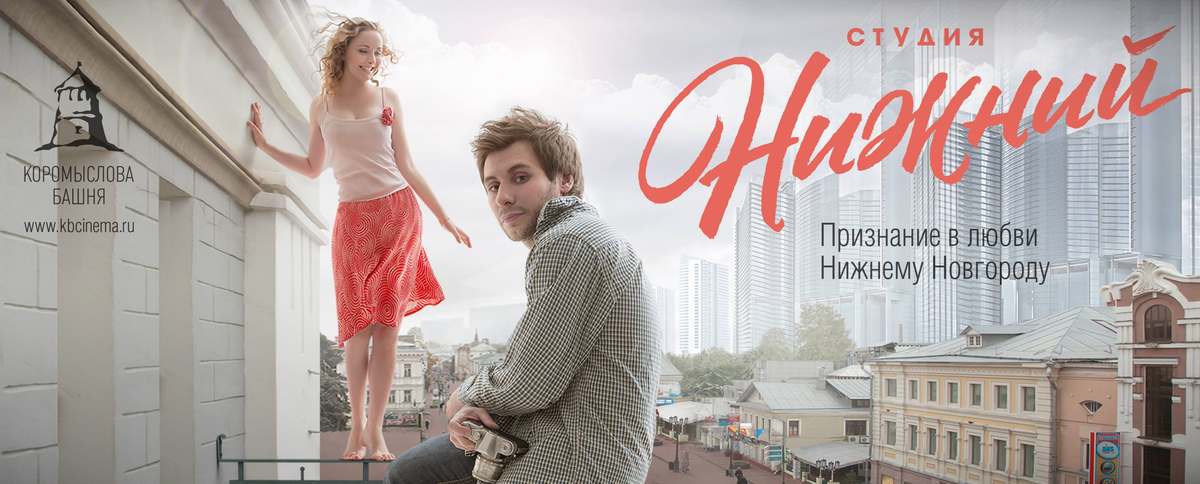 